* Nehodiace sa škrtnúť / Scratch the non-applicable** Neplatí pre iné spoločnosti sídliace v areáli USSK / Not applicable for other companies seating inside USSK area*** Len pre povolenie pre médiá, reklamné agentúry / For permits for media and advertising agencies only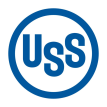 Žiadosť o povolenie fotografovania, filmovania, vyhotovenia zvukových záznamov* v areáli U. S. Steel Košice, s.r.o.Request for Permit Of Taking Photos, Filming And Sound Recording* in  Steel Košice, s.r.o. area Žiadosť o povolenie fotografovania, filmovania, vyhotovenia zvukových záznamov* v areáli U. S. Steel Košice, s.r.o.Request for Permit Of Taking Photos, Filming And Sound Recording* in  Steel Košice, s.r.o. area Žiadosť o povolenie fotografovania, filmovania, vyhotovenia zvukových záznamov* v areáli U. S. Steel Košice, s.r.o.Request for Permit Of Taking Photos, Filming And Sound Recording* in  Steel Košice, s.r.o. area Žiadosť o povolenie fotografovania, filmovania, vyhotovenia zvukových záznamov* v areáli U. S. Steel Košice, s.r.o.Request for Permit Of Taking Photos, Filming And Sound Recording* in  Steel Košice, s.r.o. area Žiadosť o povolenie fotografovania, filmovania, vyhotovenia zvukových záznamov* v areáli U. S. Steel Košice, s.r.o.Request for Permit Of Taking Photos, Filming And Sound Recording* in  Steel Košice, s.r.o. area Žiadosť o povolenie fotografovania, filmovania, vyhotovenia zvukových záznamov* v areáli U. S. Steel Košice, s.r.o.Request for Permit Of Taking Photos, Filming And Sound Recording* in  Steel Košice, s.r.o. area Evid. číslo /Serial No.Pre zamestnancov USSK a DS USSK/ For USSK and DC USSK employees:                                          Pre zamestnancov USSK a DS USSK/ For USSK and DC USSK employees:                                          Pre zamestnancov USSK a DS USSK/ For USSK and DC USSK employees:                                          Pre zamestnancov USSK a DS USSK/ For USSK and DC USSK employees:                                          Pre iných / For others:         Pre iných / For others:         Pre iných / For others:         Pre iných / For others:         USSK DZ, útvar / USSK DP,  unit:USSK DZ, útvar / USSK DP,  unit:USSK DZ, útvar / USSK DP,  unit:USSK DZ, útvar / USSK DP,  unit:Obchodný názov, sídlo žiadateľa / Applicant’s business name, seat:Obchodný názov, sídlo žiadateľa / Applicant’s business name, seat:Obchodný názov, sídlo žiadateľa / Applicant’s business name, seat:Obchodný názov, sídlo žiadateľa / Applicant’s business name, seat:Presné miesto (OS, DZ, útvar) / Specific Location (CC, DP, unit):Presné miesto (OS, DZ, útvar) / Specific Location (CC, DP, unit):Presné miesto (OS, DZ, útvar) / Specific Location (CC, DP, unit):Presné miesto (OS, DZ, útvar) / Specific Location (CC, DP, unit):Presné miesto (OS, DZ, útvar) / Specific Location (CC, DP, unit):Presné miesto (OS, DZ, útvar) / Specific Location (CC, DP, unit):Presné miesto (OS, DZ, útvar) / Specific Location (CC, DP, unit):Presné miesto (OS, DZ, útvar) / Specific Location (CC, DP, unit):Doba, na ktorú sa povolenie žiada /Term for which permit is requested:Od / from             do / to        Doba, na ktorú sa povolenie žiada /Term for which permit is requested:Od / from             do / to        Doba, na ktorú sa povolenie žiada /Term for which permit is requested:Od / from             do / to        Doba, na ktorú sa povolenie žiada /Term for which permit is requested:Od / from             do / to        Podrobné zdôvodnenie potreby vydania povolenia / Detailed explanation of reason to issue the permit:Podrobné zdôvodnenie potreby vydania povolenia / Detailed explanation of reason to issue the permit:Podrobné zdôvodnenie potreby vydania povolenia / Detailed explanation of reason to issue the permit:Podrobné zdôvodnenie potreby vydania povolenia / Detailed explanation of reason to issue the permit:Podrobné zdôvodnenie potreby vydania povolenia / Detailed explanation of reason to issue the permit:Podrobné zdôvodnenie potreby vydania povolenia / Detailed explanation of reason to issue the permit:Podrobné zdôvodnenie potreby vydania povolenia / Detailed explanation of reason to issue the permit:Podrobné zdôvodnenie potreby vydania povolenia / Detailed explanation of reason to issue the permit:Prehlásenie zamestnancov / Employees declaration:Podpisom na tejto žiadosti prehlasujem, že som bol poučený o svojich povinnostiach v súvislosti s fotografovaním, filmovaním a zhotovovaním zvukového záznamu v areáli a na území USSK. Záznamy budem vytvárať len za pracovným/služobným účelom a na firemných zariadeniach. Vyhotovované záznamy budem chrániť pred zneužitím, stratou, krádežou a poškodením. Záznamy môžem poskytnúť tretím osobám len so súhlasom útvaru Riaditeľa pre vonkajšie vzťahy, U. S. Steel Košice, s.r.o.I declare by my signature below that I was familiarized with my responsibilities regarding photography, filming, and audio recording on the premises and the territory of USSK. I will make records for job/business purposes only and using the Company equipment. I will protect made records against misuse, loss, theft, and damage. I may provide the records to third parties only with the agreement of the Director Public Affairs Unit, U. S. Steel Košice, s.r.o.        Prehlásenie zamestnancov / Employees declaration:Podpisom na tejto žiadosti prehlasujem, že som bol poučený o svojich povinnostiach v súvislosti s fotografovaním, filmovaním a zhotovovaním zvukového záznamu v areáli a na území USSK. Záznamy budem vytvárať len za pracovným/služobným účelom a na firemných zariadeniach. Vyhotovované záznamy budem chrániť pred zneužitím, stratou, krádežou a poškodením. Záznamy môžem poskytnúť tretím osobám len so súhlasom útvaru Riaditeľa pre vonkajšie vzťahy, U. S. Steel Košice, s.r.o.I declare by my signature below that I was familiarized with my responsibilities regarding photography, filming, and audio recording on the premises and the territory of USSK. I will make records for job/business purposes only and using the Company equipment. I will protect made records against misuse, loss, theft, and damage. I may provide the records to third parties only with the agreement of the Director Public Affairs Unit, U. S. Steel Košice, s.r.o.        Prehlásenie zamestnancov / Employees declaration:Podpisom na tejto žiadosti prehlasujem, že som bol poučený o svojich povinnostiach v súvislosti s fotografovaním, filmovaním a zhotovovaním zvukového záznamu v areáli a na území USSK. Záznamy budem vytvárať len za pracovným/služobným účelom a na firemných zariadeniach. Vyhotovované záznamy budem chrániť pred zneužitím, stratou, krádežou a poškodením. Záznamy môžem poskytnúť tretím osobám len so súhlasom útvaru Riaditeľa pre vonkajšie vzťahy, U. S. Steel Košice, s.r.o.I declare by my signature below that I was familiarized with my responsibilities regarding photography, filming, and audio recording on the premises and the territory of USSK. I will make records for job/business purposes only and using the Company equipment. I will protect made records against misuse, loss, theft, and damage. I may provide the records to third parties only with the agreement of the Director Public Affairs Unit, U. S. Steel Košice, s.r.o.        Prehlásenie zamestnancov / Employees declaration:Podpisom na tejto žiadosti prehlasujem, že som bol poučený o svojich povinnostiach v súvislosti s fotografovaním, filmovaním a zhotovovaním zvukového záznamu v areáli a na území USSK. Záznamy budem vytvárať len za pracovným/služobným účelom a na firemných zariadeniach. Vyhotovované záznamy budem chrániť pred zneužitím, stratou, krádežou a poškodením. Záznamy môžem poskytnúť tretím osobám len so súhlasom útvaru Riaditeľa pre vonkajšie vzťahy, U. S. Steel Košice, s.r.o.I declare by my signature below that I was familiarized with my responsibilities regarding photography, filming, and audio recording on the premises and the territory of USSK. I will make records for job/business purposes only and using the Company equipment. I will protect made records against misuse, loss, theft, and damage. I may provide the records to third parties only with the agreement of the Director Public Affairs Unit, U. S. Steel Košice, s.r.o.        Prehlásenie zamestnancov / Employees declaration:Podpisom na tejto žiadosti prehlasujem, že som bol poučený o svojich povinnostiach v súvislosti s fotografovaním, filmovaním a zhotovovaním zvukového záznamu v areáli a na území USSK. Záznamy budem vytvárať len za pracovným/služobným účelom a na firemných zariadeniach. Vyhotovované záznamy budem chrániť pred zneužitím, stratou, krádežou a poškodením. Záznamy môžem poskytnúť tretím osobám len so súhlasom útvaru Riaditeľa pre vonkajšie vzťahy, U. S. Steel Košice, s.r.o.I declare by my signature below that I was familiarized with my responsibilities regarding photography, filming, and audio recording on the premises and the territory of USSK. I will make records for job/business purposes only and using the Company equipment. I will protect made records against misuse, loss, theft, and damage. I may provide the records to third parties only with the agreement of the Director Public Affairs Unit, U. S. Steel Košice, s.r.o.        Prehlásenie zamestnancov / Employees declaration:Podpisom na tejto žiadosti prehlasujem, že som bol poučený o svojich povinnostiach v súvislosti s fotografovaním, filmovaním a zhotovovaním zvukového záznamu v areáli a na území USSK. Záznamy budem vytvárať len za pracovným/služobným účelom a na firemných zariadeniach. Vyhotovované záznamy budem chrániť pred zneužitím, stratou, krádežou a poškodením. Záznamy môžem poskytnúť tretím osobám len so súhlasom útvaru Riaditeľa pre vonkajšie vzťahy, U. S. Steel Košice, s.r.o.I declare by my signature below that I was familiarized with my responsibilities regarding photography, filming, and audio recording on the premises and the territory of USSK. I will make records for job/business purposes only and using the Company equipment. I will protect made records against misuse, loss, theft, and damage. I may provide the records to third parties only with the agreement of the Director Public Affairs Unit, U. S. Steel Košice, s.r.o.        Prehlásenie zamestnancov / Employees declaration:Podpisom na tejto žiadosti prehlasujem, že som bol poučený o svojich povinnostiach v súvislosti s fotografovaním, filmovaním a zhotovovaním zvukového záznamu v areáli a na území USSK. Záznamy budem vytvárať len za pracovným/služobným účelom a na firemných zariadeniach. Vyhotovované záznamy budem chrániť pred zneužitím, stratou, krádežou a poškodením. Záznamy môžem poskytnúť tretím osobám len so súhlasom útvaru Riaditeľa pre vonkajšie vzťahy, U. S. Steel Košice, s.r.o.I declare by my signature below that I was familiarized with my responsibilities regarding photography, filming, and audio recording on the premises and the territory of USSK. I will make records for job/business purposes only and using the Company equipment. I will protect made records against misuse, loss, theft, and damage. I may provide the records to third parties only with the agreement of the Director Public Affairs Unit, U. S. Steel Košice, s.r.o.        Prehlásenie zamestnancov / Employees declaration:Podpisom na tejto žiadosti prehlasujem, že som bol poučený o svojich povinnostiach v súvislosti s fotografovaním, filmovaním a zhotovovaním zvukového záznamu v areáli a na území USSK. Záznamy budem vytvárať len za pracovným/služobným účelom a na firemných zariadeniach. Vyhotovované záznamy budem chrániť pred zneužitím, stratou, krádežou a poškodením. Záznamy môžem poskytnúť tretím osobám len so súhlasom útvaru Riaditeľa pre vonkajšie vzťahy, U. S. Steel Košice, s.r.o.I declare by my signature below that I was familiarized with my responsibilities regarding photography, filming, and audio recording on the premises and the territory of USSK. I will make records for job/business purposes only and using the Company equipment. I will protect made records against misuse, loss, theft, and damage. I may provide the records to third parties only with the agreement of the Director Public Affairs Unit, U. S. Steel Košice, s.r.o.        Priezvisko / Last NamePriezvisko / Last NameMeno / First NameČíslo IDK (OP )/ Badge # (ID #)Číslo IDK (OP )/ Badge # (ID #)Podpis / SignaturePridelené číslo / Assigned #Pridelené číslo / Assigned #** Riaditel DZ, veduci útvaru útvaru vedenia USSK / DP Director, Head of Company Management Unit:Stanovisko / Standpoint:           Priezvisko / Last Name:                  Meno / First Name:     IDK / Badge #:                    Podpis / SignatureDátum / Date:     ** Riaditel DZ, veduci útvaru útvaru vedenia USSK / DP Director, Head of Company Management Unit:Stanovisko / Standpoint:           Priezvisko / Last Name:                  Meno / First Name:     IDK / Badge #:                    Podpis / SignatureDátum / Date:     ** Riaditel DZ, veduci útvaru útvaru vedenia USSK / DP Director, Head of Company Management Unit:Stanovisko / Standpoint:           Priezvisko / Last Name:                  Meno / First Name:     IDK / Badge #:                    Podpis / SignatureDátum / Date:     ** Riaditel DZ, veduci útvaru útvaru vedenia USSK / DP Director, Head of Company Management Unit:Stanovisko / Standpoint:           Priezvisko / Last Name:                  Meno / First Name:     IDK / Badge #:                    Podpis / SignatureDátum / Date:     Štatutárny zástupca žiadateľa (meno, priezvisko, funkcia, pečiatka podpis) / Applicant’s statutory representative (name, surname, office, stamp, signature):Dátum / Date:      Štatutárny zástupca žiadateľa (meno, priezvisko, funkcia, pečiatka podpis) / Applicant’s statutory representative (name, surname, office, stamp, signature):Dátum / Date:      Štatutárny zástupca žiadateľa (meno, priezvisko, funkcia, pečiatka podpis) / Applicant’s statutory representative (name, surname, office, stamp, signature):Dátum / Date:      Štatutárny zástupca žiadateľa (meno, priezvisko, funkcia, pečiatka podpis) / Applicant’s statutory representative (name, surname, office, stamp, signature):Dátum / Date:      Meno a priezvisko, osobné číslo, funkcia doprevádzajúceho zamestnanca (zamestnancov) / Name and surname, personal number, office of visit accompanying employee (employees):Meno a priezvisko, osobné číslo, funkcia doprevádzajúceho zamestnanca (zamestnancov) / Name and surname, personal number, office of visit accompanying employee (employees):Meno a priezvisko, osobné číslo, funkcia doprevádzajúceho zamestnanca (zamestnancov) / Name and surname, personal number, office of visit accompanying employee (employees):Meno a priezvisko, osobné číslo, funkcia doprevádzajúceho zamestnanca (zamestnancov) / Name and surname, personal number, office of visit accompanying employee (employees):Meno a priezvisko, osobné číslo, funkcia doprevádzajúceho zamestnanca (zamestnancov) / Name and surname, personal number, office of visit accompanying employee (employees):Meno a priezvisko, osobné číslo, funkcia doprevádzajúceho zamestnanca (zamestnancov) / Name and surname, personal number, office of visit accompanying employee (employees):Meno a priezvisko, osobné číslo, funkcia doprevádzajúceho zamestnanca (zamestnancov) / Name and surname, personal number, office of visit accompanying employee (employees):Meno a priezvisko, osobné číslo, funkcia doprevádzajúceho zamestnanca (zamestnancov) / Name and surname, personal number, office of visit accompanying employee (employees):SCHVÁLENIE / APPROVALSCHVÁLENIE / APPROVALSCHVÁLENIE / APPROVALSCHVÁLENIE / APPROVALSCHVÁLENIE / APPROVALSCHVÁLENIE / APPROVALSCHVÁLENIE / APPROVALSCHVÁLENIE / APPROVAL***Stanovisko riaditeľa pre vonkajšie vzťahy / Statement of Director  Affairs:Podpis / Signature:Dátum / Date:***Stanovisko riaditeľa pre vonkajšie vzťahy / Statement of Director  Affairs:Podpis / Signature:Dátum / Date:***Stanovisko riaditeľa pre vonkajšie vzťahy / Statement of Director  Affairs:Podpis / Signature:Dátum / Date:***Stanovisko riaditeľa pre vonkajšie vzťahy / Statement of Director  Affairs:Podpis / Signature:Dátum / Date:Stanovisko GM pre ochranu - Európa / Statement of GM Security Europe:Podpis / Signature:Dátum / Date:Stanovisko GM pre ochranu - Európa / Statement of GM Security Europe:Podpis / Signature:Dátum / Date:Stanovisko GM pre ochranu - Európa / Statement of GM Security Europe:Podpis / Signature:Dátum / Date:Stanovisko GM pre ochranu - Európa / Statement of GM Security Europe:Podpis / Signature:Dátum / Date: